SCENARIUSZ ZAJĘĆ Z WCZESNEGO WSPOMAGANIA ROZWOJUOsoba prowadząca zajęcia: Rodzaj zajęć - zajęcia z zakresu wczesnego wspomagania rozwoju dziecka.Temat zajęć:  Rozwijanie uwagi dowolnej i pamięci jako podstawy uczenia się.  Czas trwania zajęć – 60 minutForma zajęć -  zajęcia indywidualneMetody – metoda behawioralna (wykorzystanie tabliczki motywacyjnej), metoda ćwiczeniowa, zabawa dydaktyczna, gra, elementu metody SI.Pomoce: tabliczka punktowa, przyrządy do zbudowania toru przeszkód, fotografie przedstawiające różne rodzaje sklepów, zdjęcia produktów spożywczych, listy zakupów (w formie obrazkowej) 
o różnym stopniu trudności (do zapamiętania 2,3 4 elementy),  koszyk, karty do gry „memory” (pary analogicznych obrazków – np. mleko w szklance/ butelka mleka, czerwone/ zielone jabłko itp.), tekst opowiadania „Pierniczki Piotrusia” z pytaniami, wybrane przez dziecko zabawki (np. samochodziki, bańki mydlane)  jako forma nagrody.Cel ogólny - Rozwijanie uwagi dowolnej i pamięci jako procesów poznawczych stanowiących podstawę uczenia się.Cele operacyjne w zakresie zachowania:Dzieckonawiązuje pozytywny kontakt z terapeutą;uczestniczy w interakcji naprzemiennej (dialog, zabawa, gra);wykonuje polecenia terapeuty;utrzymuje wspólne pole uwagi;rywalizuje i stara się osiągnąć dobre wyniki w grze;jest zainteresowane i zaangażowane w różne formy ćwiczeń;jest skoncentrowane, wykonuje zadania do końca;potrafi odroczyć oczekiwaną gratyfikację.Cele operacyjne  w zakresie wiedzy i umiejętności: Dzieckorozpoznaje i nazywa różne rodzaje sklepów (zasób słownikowy, wiedza ogólna);uważnie słucha czytanego tekstu (uwaga słuchowa);potrafi odpowiedzieć na kilka pytań dotyczących treści opowiadania (pamięć słuchowa);zapamiętuje kilka elementów na podstawie skojarzeń wzrokowo – słuchowych 
i potrafi odtworzyć je po wykonaniu innej czynności zakłócającej (pamięć wzrokowa 
i słuchowa, pojemność pamięci, odporność na dystraktory, selektywność uwagi);odnajduje ukryte pary analogicznych obrazków w grze „memory” (koncentracja uwagi, pamięć wzrokowa).Przebieg zajęć:Przywitanie z dzieckiem. Ustalenie sposobu nagradzania za pracę oraz przewidzianej nagrody. „Pierniczki Piotrusia” – słuchanie czytanego opowiadania, odpowiadanie na pytania  dotyczące tekstu. Gdzie możemy robić zakupy? – rozmowa z dzieckiem na temat różnych miejsc, w których możemy robić zakupy. Rozpoznawanie na fotografiach i nazywanie różnych rodzajów sklepów. „Idziemy na zakupy” – pokonywanie toru przeszkód jako drogi do sklepu, zapamiętywanie listy zakupów w formie obrazkowej i dobieranie przedmiotów zgodnie z listą (2-4 elementową). Gra „memory” – zapamiętywanie i odnajdywanie ukrytych par analogicznych obrazków (np. sok w butelce/ dzbanek z sokiem; bułka grahamka/ bułka kajzerka itp.)Zabawa dowolna jako forma nagrody za pracę na zajęciach (zabawa wybranymi wcześniej przez dziecko zabawkami).Zakończenie zajęć - czynności porządkowe,  rozmowa z rodzicem. ZAŁĄCZNIKIPierniczki Piotrusia 
(autor – Anita Bartczak)Był ponury i deszczowy dzień. Od rana padało i nie było widać na niebie słońca. Piotruś razem z mamą czekał na powrót taty z pracy. Nie był w najlepszym humorze.- Nudzi mi się. Co by tu ciekawego zrobić? – zapytał mamę.- Może poczytamy bajkę? – zaproponowała mama. Ale Piotruś nie miał na bajkę ochoty. Nie miał też ochoty ani się bawić, ani porysować..- Chyba zjadłbym coś dobrego… Coś słodkiego, pachnącego… Coś, co poprawi mi humor.- Ale co? Chyba nie mamy w domu nic słodkiego. Dawno nie robiliśmy zakupów.- A może przyrządzimy coś sami? My dwaj razem w kuchni na pewno coś wymyślimy. Co ty na to, mamo? - Hmm, no dobrze – zgodziła się mama. – Ale musiałbyś najpierw pójść do sklepu. - Dobrze, mamo! – ucieszył się Piotruś. – Jestem już chyba dość duży, żebym mógł sam zrobić małe zakupy. Czemu nie? To co mam kupić?- Weź portfel, siatkę na zakupy i idź do sklepu po jajka, mąkę i cukier. Upieczemy pierniczki. 
Aha, i nie zapomnij o kaloszach i parasolce. I uważaj, gdy będziesz przechodzić przez ulicę.- Dobrze, mamusiu. O nic się nie martw! – odpowiedział rozradowany Piotruś i czym prędzej pobiegł 
do sklepu. W pośpiechu jednak zapomniał wziąć parasol. Bardzo się więc śpieszył, bo nie chciał zmoknąć 
i nie mógł się już doczekać pieczenia pysznych, słodkich pierniczków.Tak, jak prosiła mama, kupił jajka, mąkę i cukier. - Teraz powinniśmy już mieć wszystkie potrzebne składniki. Trzeba tylko przeczytać przepis i wziąć się 
do roboty – pomyślał Piotruś i czym prędzej pobiegł z zakupami do domu. Nie przeszkadzał mu nawet deszcz kapiący na głowę z powodu braku parasolki.W domu zrobiło się ciepło i radośnie. Mama wałkowała ciasto, a Piotruś wycinał foremką kształty ciasteczek. To była świetna zabawa i nikt już nie pamiętał o nudzie.... A gdy tata wreszcie wrócił z pracy, przywitał go 
w domu zapach pysznych pierniczków.Jak miał na imię chłopiec z opowiadania?Na kogo czekał w domu Piotruś?Jaka była pogoda w opowiadaniu?Co zaproponowała Piotrusiowi mama, żeby chłopiec się nie nudził?Czy Piotruś miał ochotę na czytanie bajek?Jaki sposób Piotruś znalazł na nudę?Po co mama wysłała Piotrusia do sklepu? Co kazała mu kupić?Co mama kazała zabrać Piotrusiowi?Co Piotruś zapomniał zabrać?Mama wałkowała ciasto na pierniczki, a Piotruś…PRODUKTY SPOŻYWCZE (Przykładowe ilustracje pochodzące z Internetu. Należy je wydrukować, wyciąć i zalaminować jako produkty do sklepu oraz dodatkowo połączyć w dowolne kombinacje 
2-3-4-5 elementowe jako obrazkowe listy zakupów do zapamiętania przez dziecko). 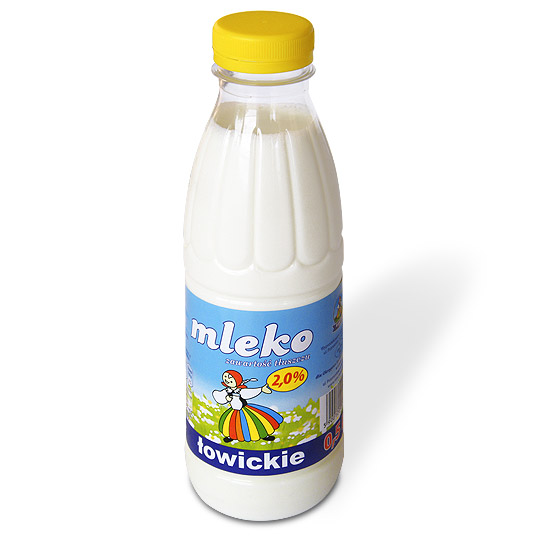 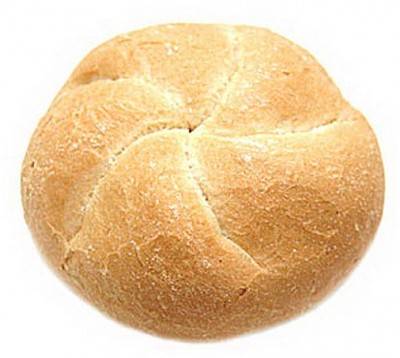 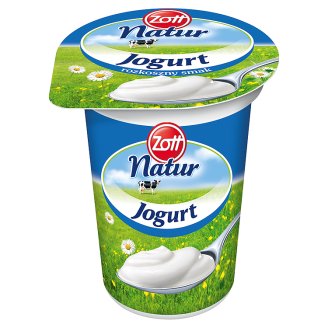 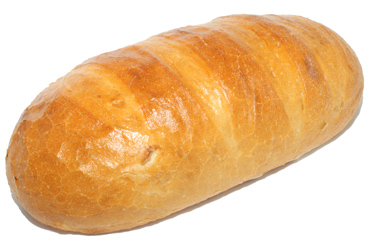 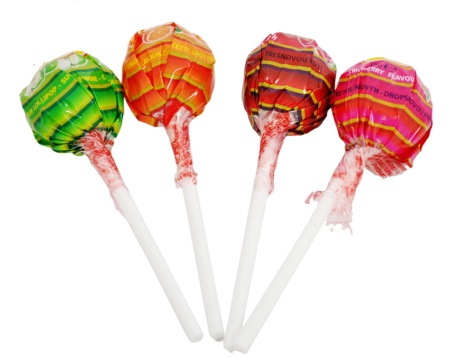 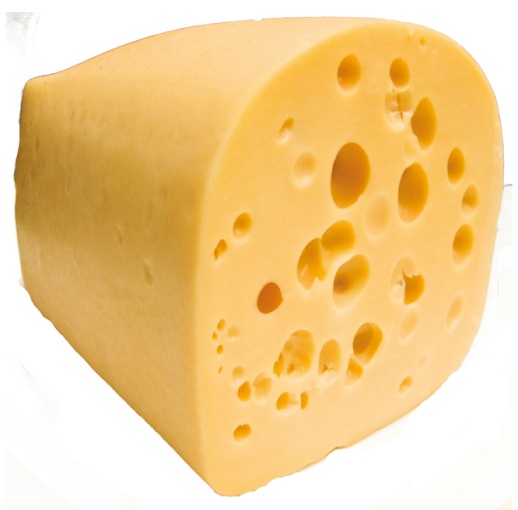 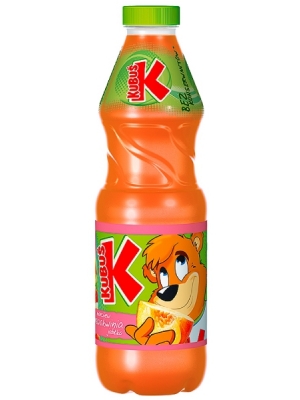 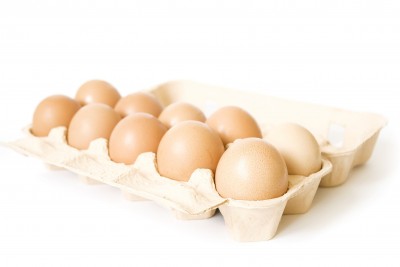 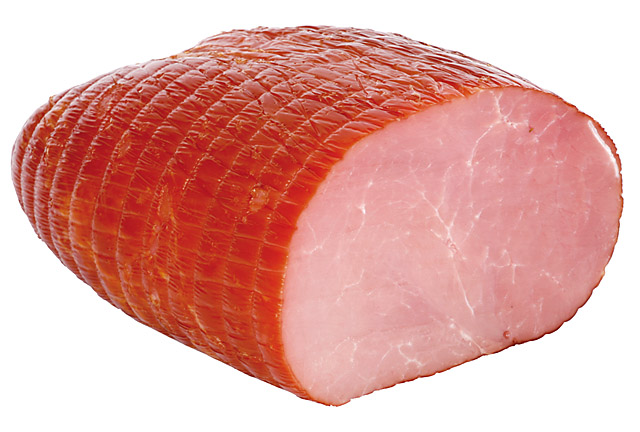 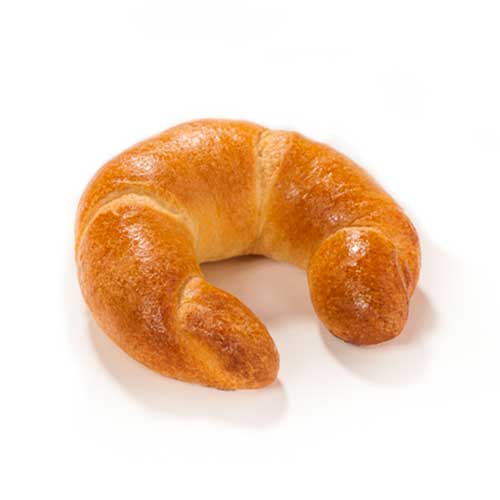 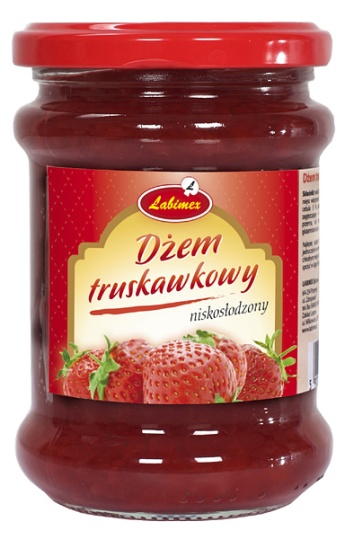 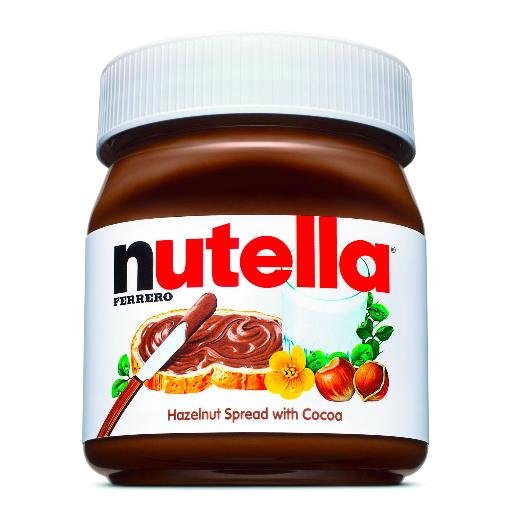 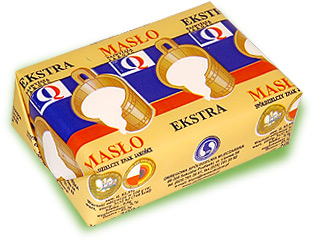 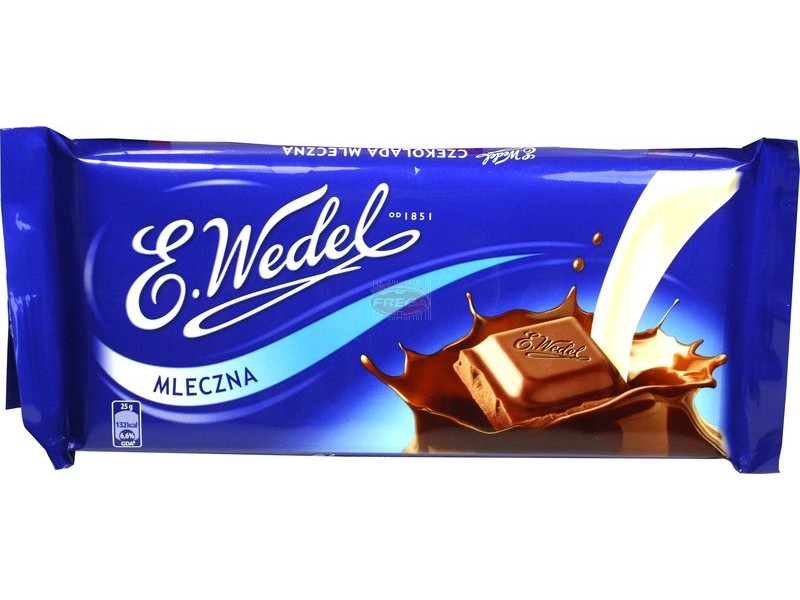 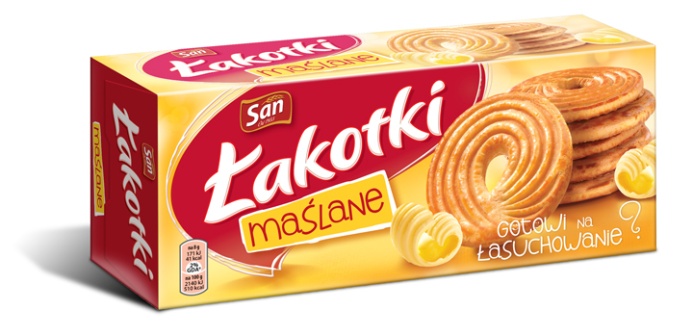 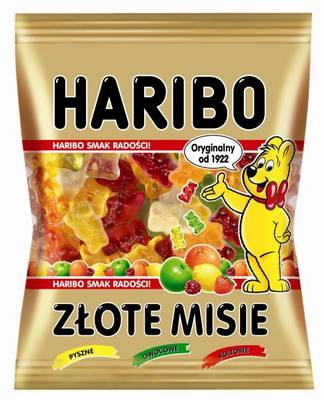 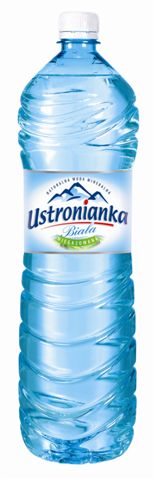 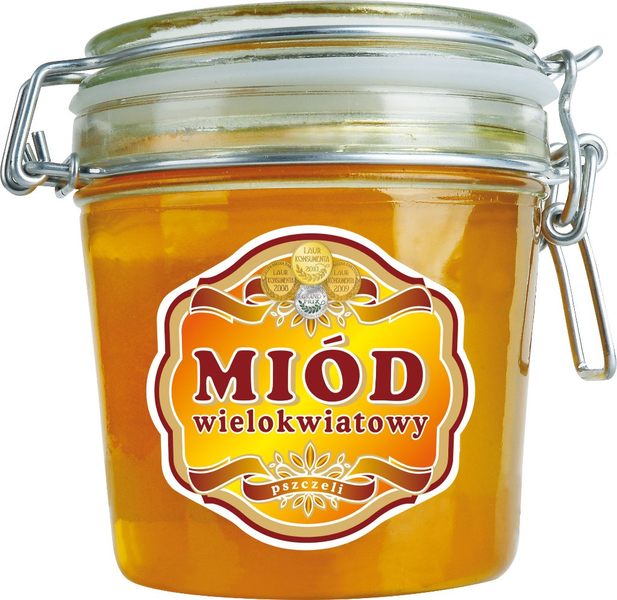 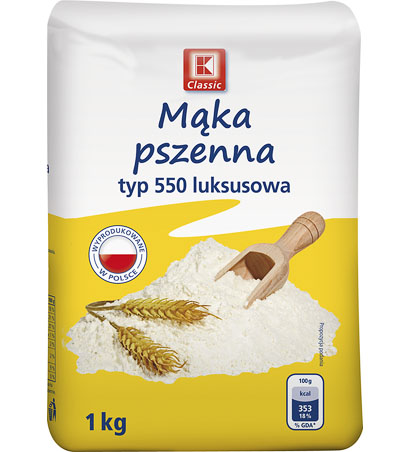 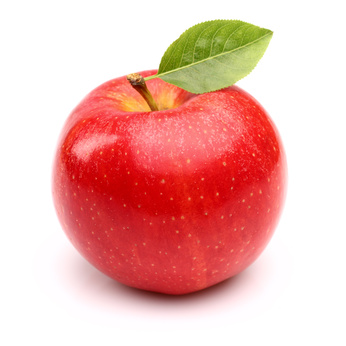 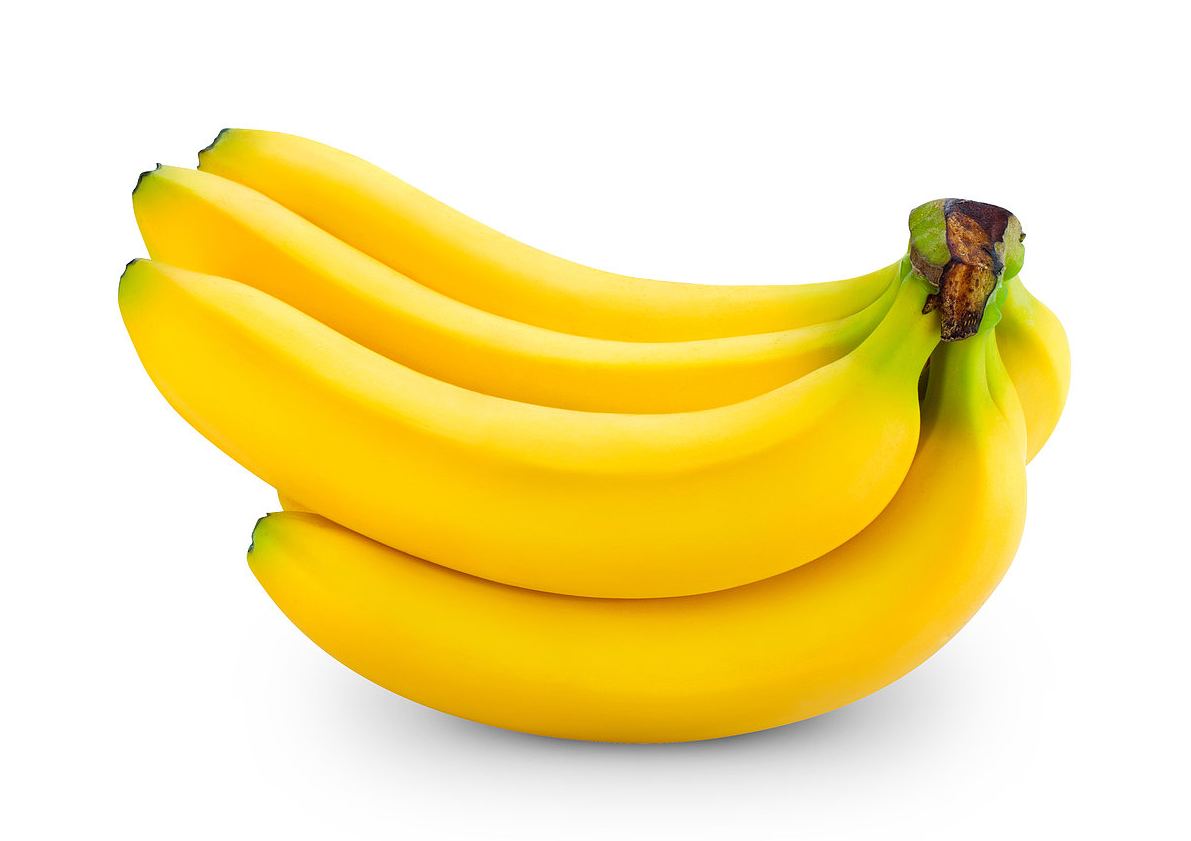 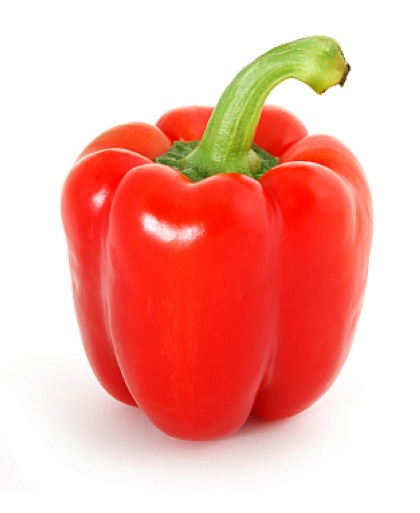 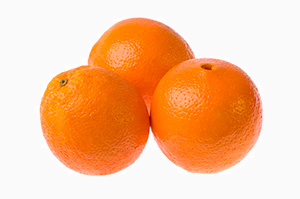 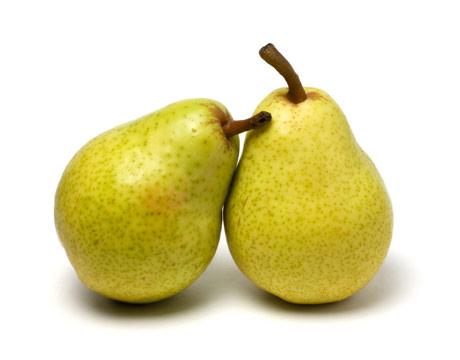 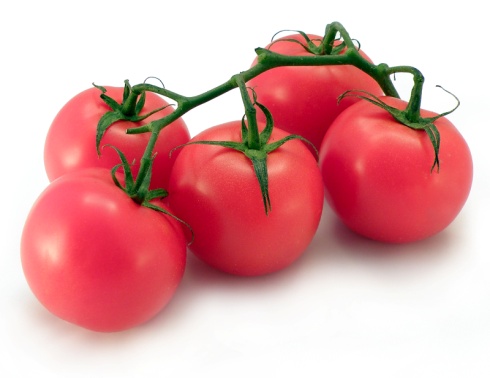 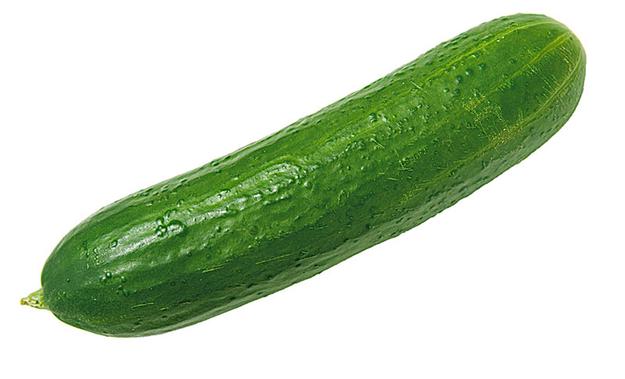 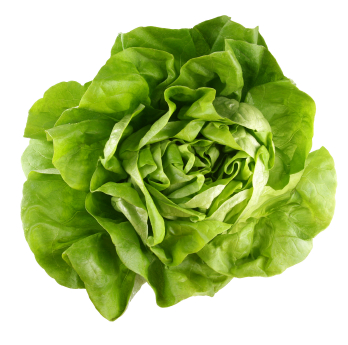 PARY ANALOGICZNYCH PRODUKTÓW (DO GRY MEMORY):ZDJĘCIA SKLEPÓW – DO POGADANKI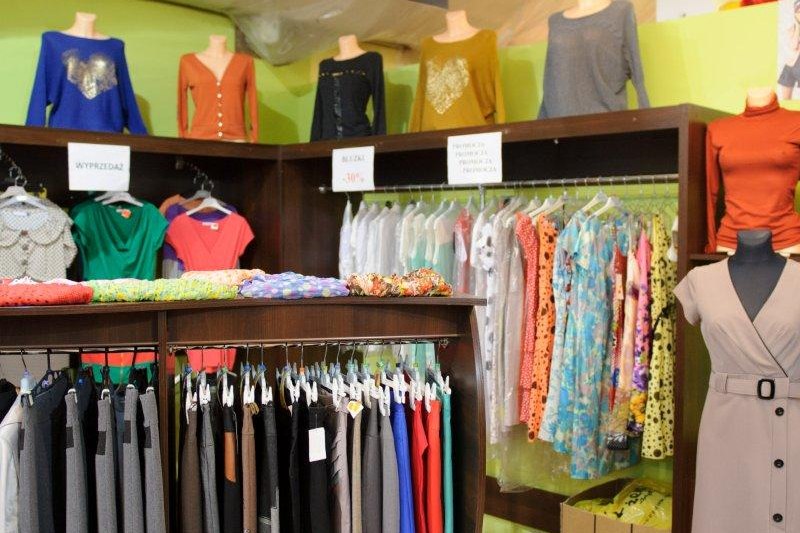 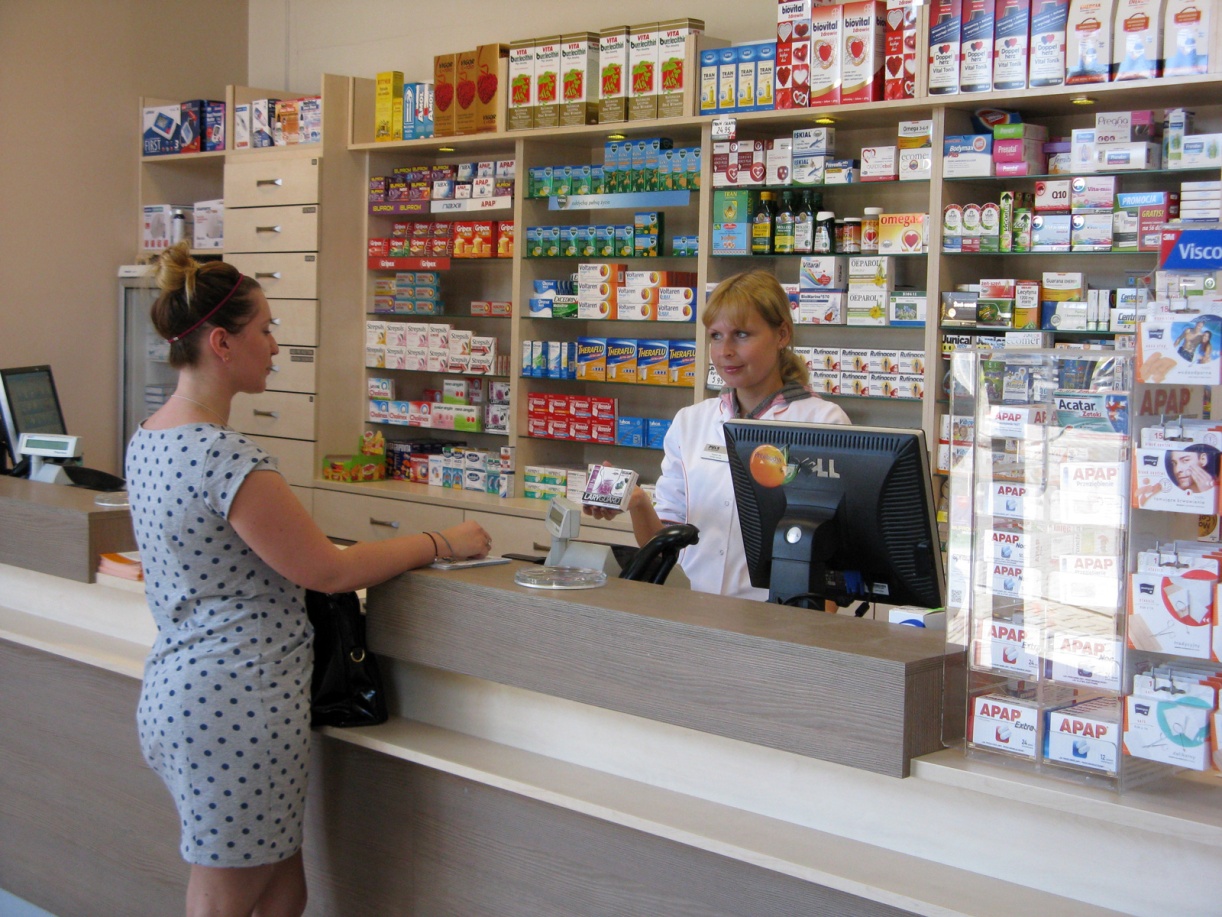 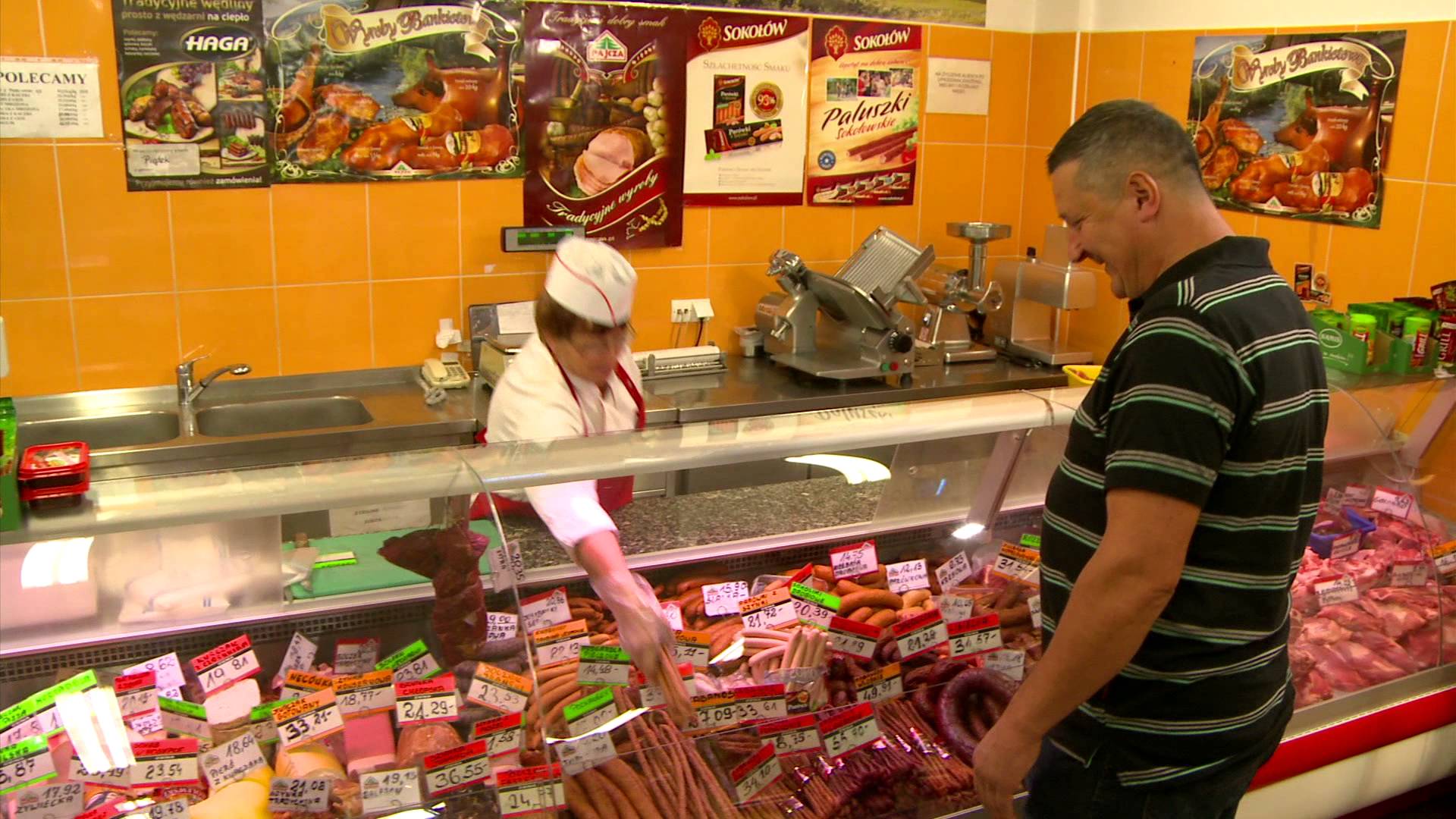 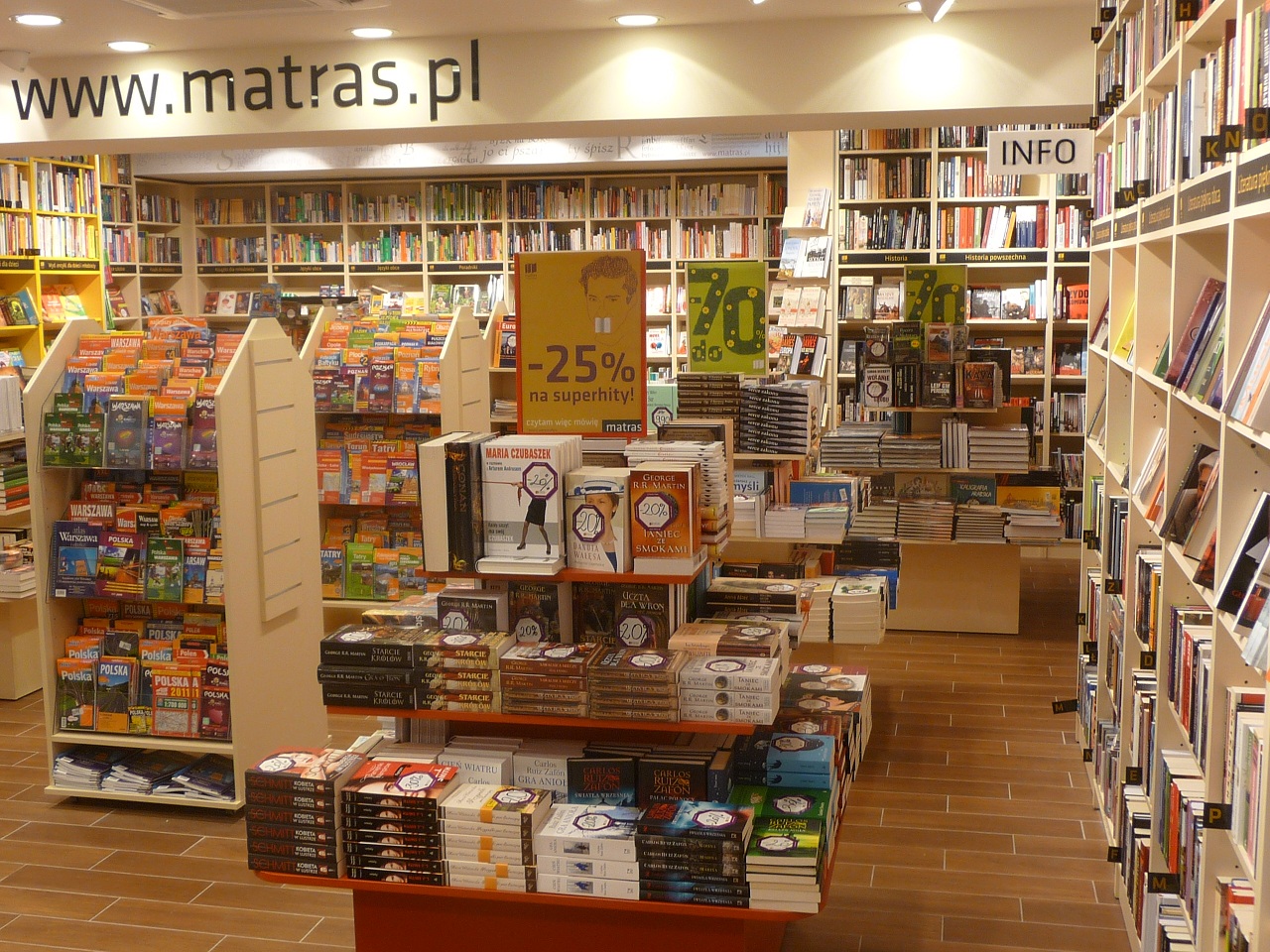 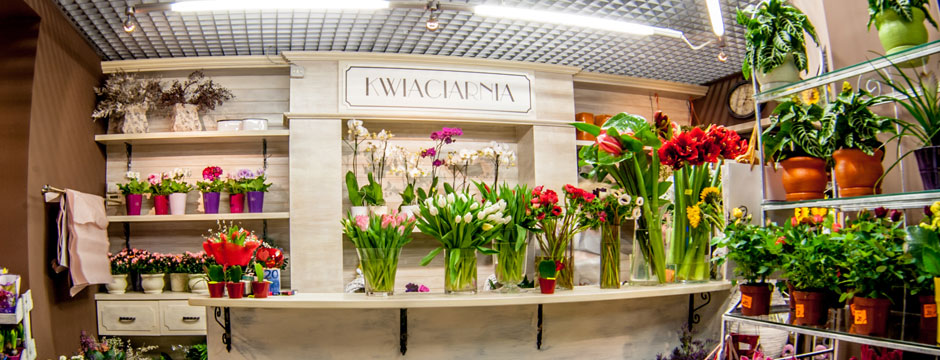 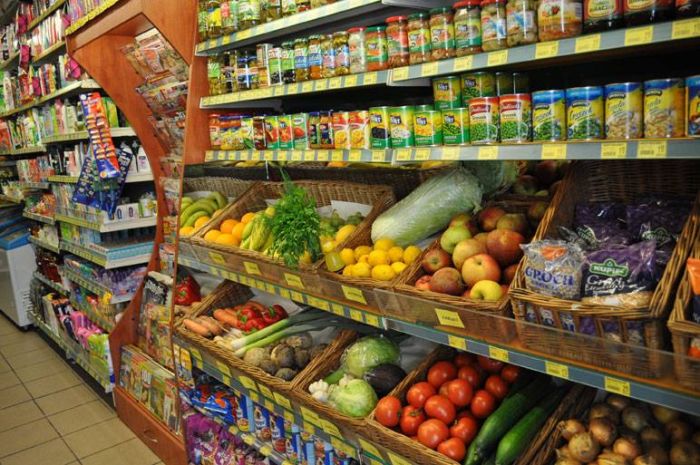 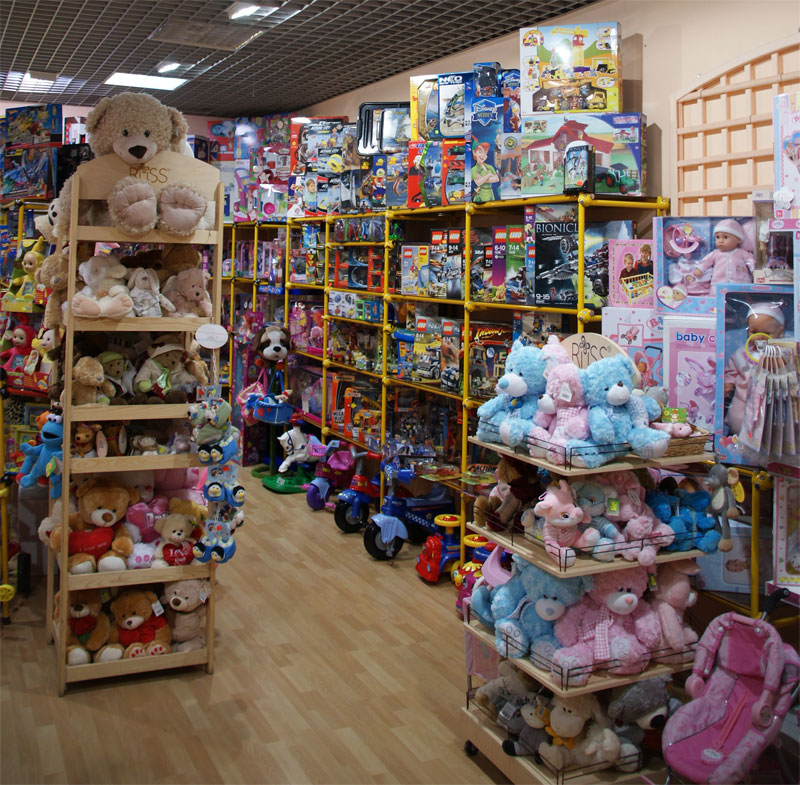 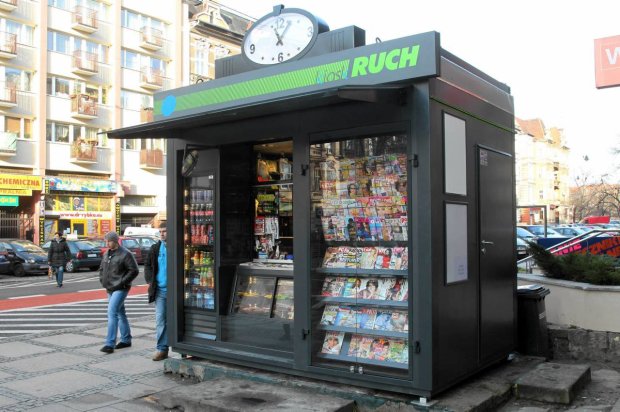 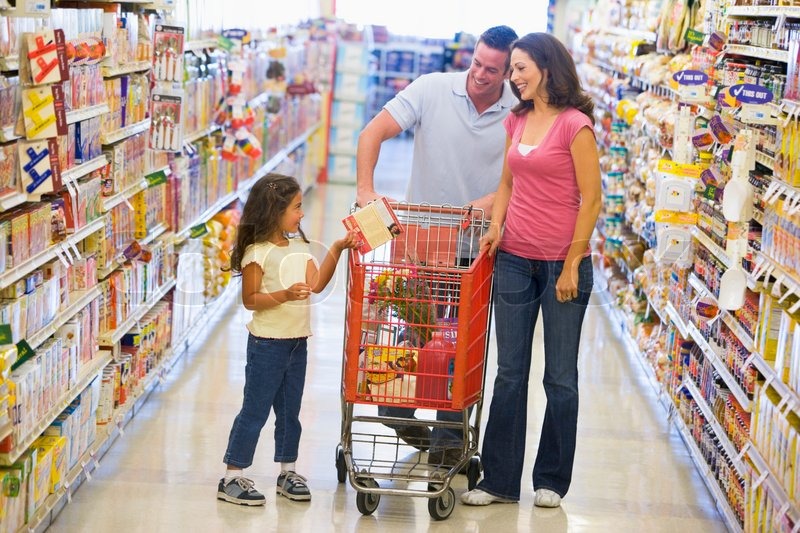 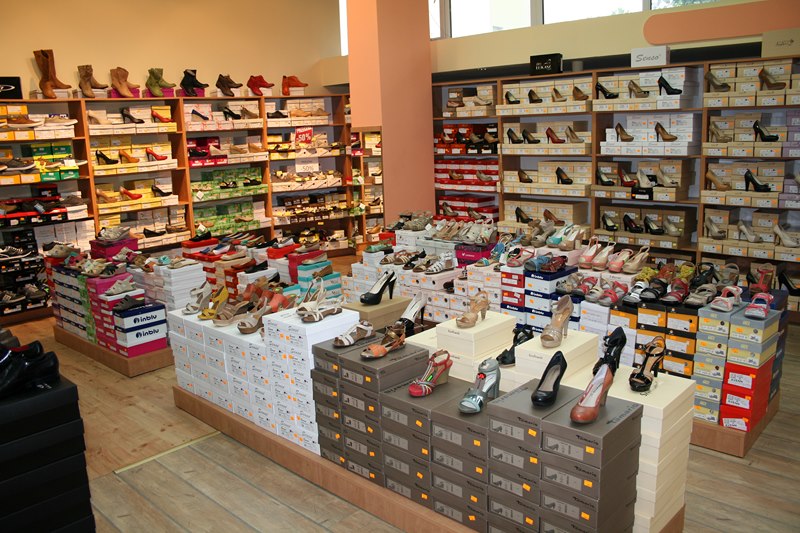 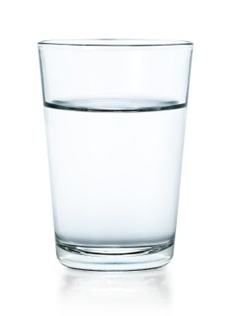 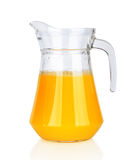 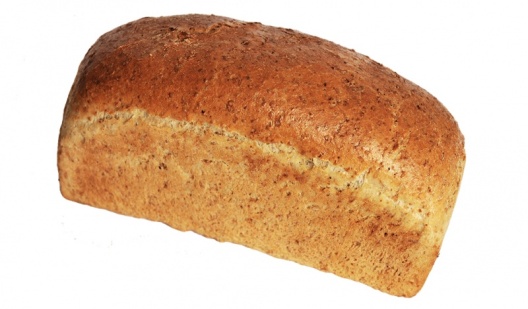 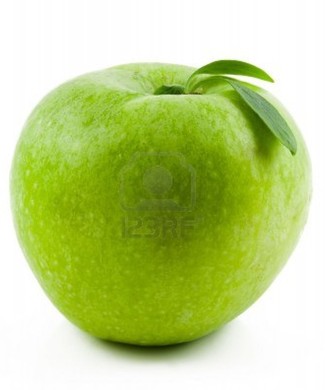 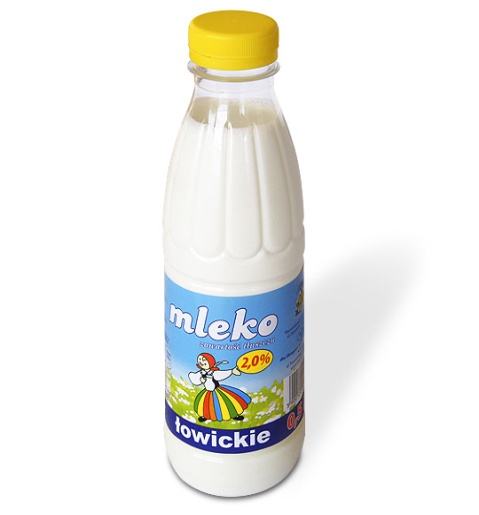 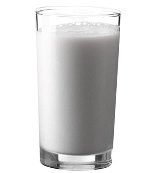 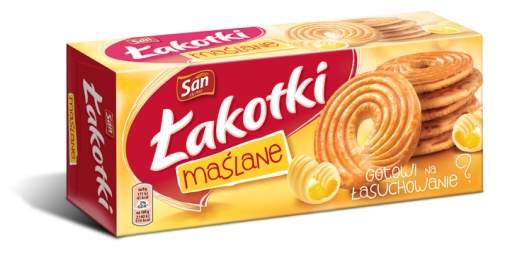 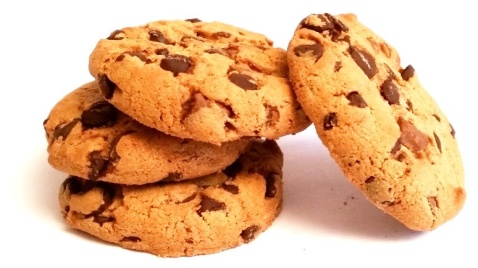 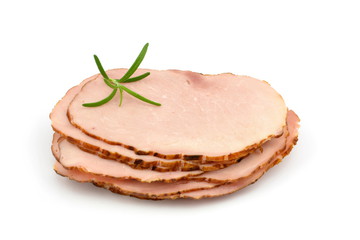 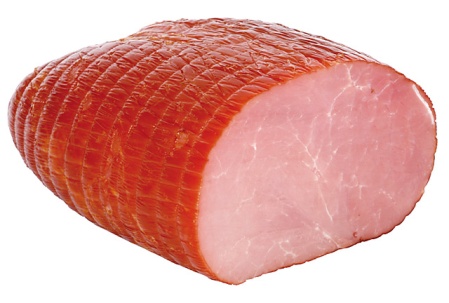 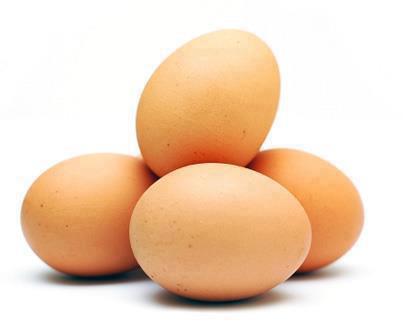 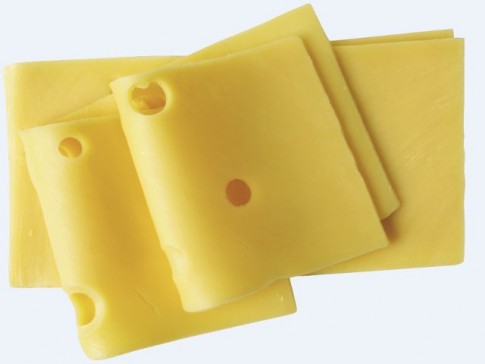 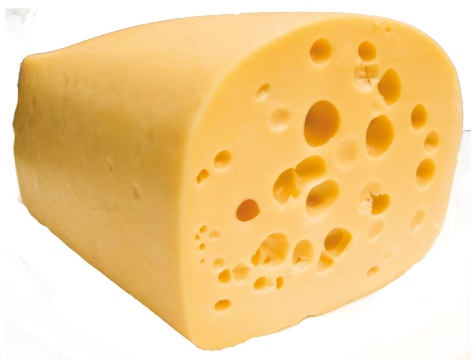 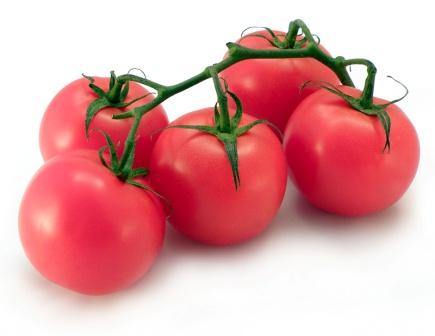 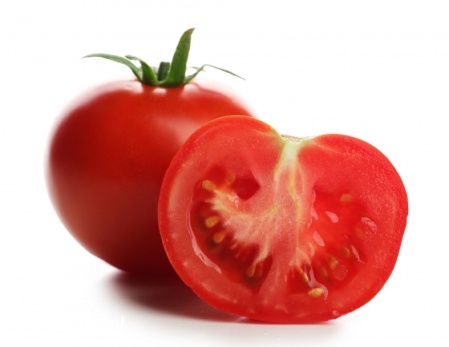 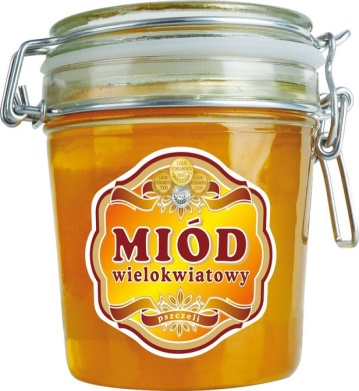 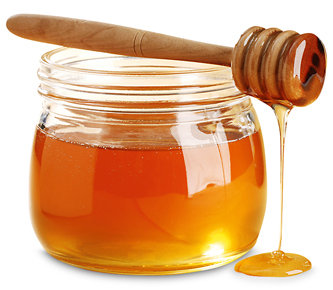 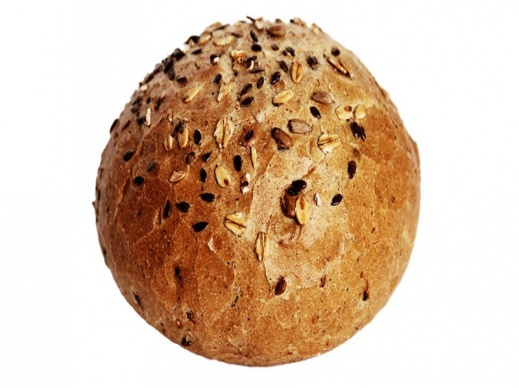 